Name _________________________Period___Date__________________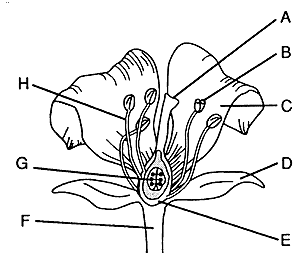 1.	Where is the pollen formed?____________________________________2.	Where is the egg formed?______________________________________3.	Where does fertilization take place?______________________________4.	Which part will become the fruit?_________________________________5.	Which part will become the seed?_______________________________6.	Label all of the letters in the above diagram.	B is the collective name for all the female parts of the flower.		Hint:  the individual female parts are letters A, C and D, E.	F is the collective name for all the male parts of the flower.		Hint:  the individual male parts are letters, G and H	I is the leaflike structure that covers and protects an immature flower.7.	With a red pen--draw a pollen tube in the above diagram.